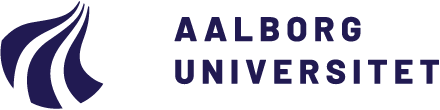 Institut for Kommunikation og Psykologi
Musikterapiuddannelsen
Musikkens Hus9000 AalborgUlla Holck, ph.d., lektorEmail: holck@ikp.aau.dkAutismenetværk for musikterapeuter i DMTF + noterFørste netværksmøde, fredag d. 25. november 2022, kl. 9.30-15.30, lok. 445 i Musikkens Hus, Aalborg Universitet. Vært er Ulla Holck, lektor, ph.d. i musikterapi, ansat på Institut for Kommunikation og Psykologi, AAU, som også står for forplejning.Dagsorden Te/kaffe og brød imens…. 
Præsentationsrunde; sted, ansættelsesform, behandlingsfokus, henvisningsprocedurer, bevillingsveje + ønsker vedr. autismenetværket (samler op til sidst)
Introduktion og baggrund for at tage initiativ til Autismenetværket, v. UllaProfilering af musikterapi ift. autisme (politisk)Faglig udveksling mhp. at præcisere mål og metoder
Præsentation af ny forskning, bl.a. det reviderede Cochrane-review (2022) og hvad det betyder for praksis, v. Ulla Holck
 Orientering fra møde d. 23.11. med Landsforeningen Autisme og Henrik Bach, v. Anne Cathrine H. Andersen & Ulla HolckFrokostFaglig fremlæggelse: Skalaer til klinisk observation af musikterapi med børn med autisme, videoklip og afprøvning af redskabet, v. Ingrid Irgens-Møller & Lise Krarup Kristiansen, Institut for Kommunikation og Handicap, Specialrådgivningen, Region MidtjyllandErfaringer med at inddrage eller hjælpe pårørende/andre faggrupper til at anvende musikalske indfaldsvinkler Beskrivelse af kursusforløb for musikskolelærere i Furesø Kommune v. Anne Cathrine og Ulla Holck Åben snak om netværket, ønsker og forslag fremadrettet 
Format: to fysiske møde nov/maj på fredage, evt. kortere onlinemøder om specifikke emner?Hvis vi når det: Erfaring med inddragelse af virtual reality i musikterapien v. Anne CathrinePlanlægning af næste netværksmøde i foråret 2023, hvem kan være vært næste gang?... kaffe/teMVH Monique Popescu, Anne Cathrine Hulthin Andersen og Ulla Holck